المملكة العربية السعوديةوزارة التعليمإدارة تعليم-----متوسطة-----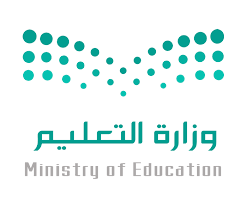 الصف : ثالث  متوسطالصف : ثالث  متوسطالصف : ثالث  متوسطالمملكة العربية السعوديةوزارة التعليمإدارة تعليم-----متوسطة-----المادة : حاسب آليالمادة : حاسب آليالمادة : حاسب آليالمملكة العربية السعوديةوزارة التعليمإدارة تعليم-----متوسطة-----الزمن : ساعة ونصفالزمن : ساعة ونصفالزمن : ساعة ونصفاسم الطالب :الزمن : ساعة ونصفالزمن : ساعة ونصفالزمن : ساعة ونصفاسم الطالب :اختبار نهاية الفصل الدراسي الثاني ( نظري) للعام 1439هـ /1440هـ (الدور الأول )الدرجةالمصححالمصححاسم الطالب :الدرجة1010المراجعالسؤال الأول اختر الاجابة الصحيحةالسؤال الأول اختر الاجابة الصحيحةالسؤال الأول اختر الاجابة الصحيحةالسؤال الأول اختر الاجابة الصحيحةالسؤال الأول اختر الاجابة الصحيحةالسؤال الأول اختر الاجابة الصحيحةالسؤال الأول اختر الاجابة الصحيحةالسؤال الأول اختر الاجابة الصحيحةالسؤال الأول اختر الاجابة الصحيحةالسؤال الأول اختر الاجابة الصحيحةالسؤال الأول اختر الاجابة الصحيحةالسؤال الأول اختر الاجابة الصحيحةالسؤال الأول اختر الاجابة الصحيحةالسؤال الأول اختر الاجابة الصحيحةالسؤال الأول اختر الاجابة الصحيحةالسؤال الأول اختر الاجابة الصحيحةالسؤال الأول اختر الاجابة الصحيحةالسؤال الأول اختر الاجابة الصحيحةالسؤال الأول اختر الاجابة الصحيحةالسؤال الأول اختر الاجابة الصحيحةالسؤال الأول اختر الاجابة الصحيحةالسؤال الأول اختر الاجابة الصحيحةالسؤال الأول اختر الاجابة الصحيحةالسؤال الأول اختر الاجابة الصحيحةالسؤال الأول اختر الاجابة الصحيحةالسؤال الأول اختر الاجابة الصحيحة1- هي أجهزة الكترونية تتحكم نظم الحاسب بعملها وتكون مصنعة لتنفيذ مهمة معينة1- هي أجهزة الكترونية تتحكم نظم الحاسب بعملها وتكون مصنعة لتنفيذ مهمة معينة1- هي أجهزة الكترونية تتحكم نظم الحاسب بعملها وتكون مصنعة لتنفيذ مهمة معينة1- هي أجهزة الكترونية تتحكم نظم الحاسب بعملها وتكون مصنعة لتنفيذ مهمة معينة1- هي أجهزة الكترونية تتحكم نظم الحاسب بعملها وتكون مصنعة لتنفيذ مهمة معينة1- هي أجهزة الكترونية تتحكم نظم الحاسب بعملها وتكون مصنعة لتنفيذ مهمة معينة1- هي أجهزة الكترونية تتحكم نظم الحاسب بعملها وتكون مصنعة لتنفيذ مهمة معينة1- هي أجهزة الكترونية تتحكم نظم الحاسب بعملها وتكون مصنعة لتنفيذ مهمة معينة1- هي أجهزة الكترونية تتحكم نظم الحاسب بعملها وتكون مصنعة لتنفيذ مهمة معينة1- هي أجهزة الكترونية تتحكم نظم الحاسب بعملها وتكون مصنعة لتنفيذ مهمة معينة1- هي أجهزة الكترونية تتحكم نظم الحاسب بعملها وتكون مصنعة لتنفيذ مهمة معينة1- هي أجهزة الكترونية تتحكم نظم الحاسب بعملها وتكون مصنعة لتنفيذ مهمة معينة1- هي أجهزة الكترونية تتحكم نظم الحاسب بعملها وتكون مصنعة لتنفيذ مهمة معينة1- هي أجهزة الكترونية تتحكم نظم الحاسب بعملها وتكون مصنعة لتنفيذ مهمة معينة1- هي أجهزة الكترونية تتحكم نظم الحاسب بعملها وتكون مصنعة لتنفيذ مهمة معينة1- هي أجهزة الكترونية تتحكم نظم الحاسب بعملها وتكون مصنعة لتنفيذ مهمة معينة1- هي أجهزة الكترونية تتحكم نظم الحاسب بعملها وتكون مصنعة لتنفيذ مهمة معينة1- هي أجهزة الكترونية تتحكم نظم الحاسب بعملها وتكون مصنعة لتنفيذ مهمة معينة1- هي أجهزة الكترونية تتحكم نظم الحاسب بعملها وتكون مصنعة لتنفيذ مهمة معينة1- هي أجهزة الكترونية تتحكم نظم الحاسب بعملها وتكون مصنعة لتنفيذ مهمة معينة1- هي أجهزة الكترونية تتحكم نظم الحاسب بعملها وتكون مصنعة لتنفيذ مهمة معينة1- هي أجهزة الكترونية تتحكم نظم الحاسب بعملها وتكون مصنعة لتنفيذ مهمة معينة1- هي أجهزة الكترونية تتحكم نظم الحاسب بعملها وتكون مصنعة لتنفيذ مهمة معينة1- هي أجهزة الكترونية تتحكم نظم الحاسب بعملها وتكون مصنعة لتنفيذ مهمة معينة1- هي أجهزة الكترونية تتحكم نظم الحاسب بعملها وتكون مصنعة لتنفيذ مهمة معينة1- هي أجهزة الكترونية تتحكم نظم الحاسب بعملها وتكون مصنعة لتنفيذ مهمة معينةالمعالجاتالمعالجاتالمعالجاتالمعالجاتالروبوتالروبوتالروبوتالروبوتالاجهزة المدمجةالاجهزة المدمجةالاجهزة المدمجةالاجهزة المدمجةالاجهزة المدمجةالاجهزة المدمجةالاجهزة المدمجةالاجهزة المدمجةالاجهزة المدمجةالاجهزة المدمجةالاجهزة المدمجةالاجهزة المدمجةالاجهزة المدمجةالأجهزة الذكيةالأجهزة الذكيةالأجهزة الذكيةالأجهزة الذكيةالأجهزة الذكية2- من أمثلة الاجهزة الذكية2- من أمثلة الاجهزة الذكية2- من أمثلة الاجهزة الذكية2- من أمثلة الاجهزة الذكية2- من أمثلة الاجهزة الذكية2- من أمثلة الاجهزة الذكية2- من أمثلة الاجهزة الذكية2- من أمثلة الاجهزة الذكية2- من أمثلة الاجهزة الذكية2- من أمثلة الاجهزة الذكية2- من أمثلة الاجهزة الذكية2- من أمثلة الاجهزة الذكية2- من أمثلة الاجهزة الذكية2- من أمثلة الاجهزة الذكية2- من أمثلة الاجهزة الذكية2- من أمثلة الاجهزة الذكية2- من أمثلة الاجهزة الذكية2- من أمثلة الاجهزة الذكية2- من أمثلة الاجهزة الذكية2- من أمثلة الاجهزة الذكية2- من أمثلة الاجهزة الذكية2- من أمثلة الاجهزة الذكية2- من أمثلة الاجهزة الذكية2- من أمثلة الاجهزة الذكية2- من أمثلة الاجهزة الذكية2- من أمثلة الاجهزة الذكيةالسيارات الذكيةالسيارات الذكيةالسيارات الذكيةالسيارات الذكيةالسيارات الذكيةالغسالاتالغسالاتالغسالاتالغسالاتالغسالاتالغسالاتالغسالاتالأجهزة المرئيةالأجهزة المرئيةالأجهزة المرئيةالأجهزة المرئيةالأجهزة المرئيةالأجهزة المرئيةالأجهزة المرئيةالتكييفالتكييفالتكييفالتكييفالتكييفالتكييفالتكييف3-الرمز الذي يستخدم في البريد الإلكتروني للربط بين اسم صاحب العنوان والجهة التي تقدم الخدمة هو3-الرمز الذي يستخدم في البريد الإلكتروني للربط بين اسم صاحب العنوان والجهة التي تقدم الخدمة هو3-الرمز الذي يستخدم في البريد الإلكتروني للربط بين اسم صاحب العنوان والجهة التي تقدم الخدمة هو3-الرمز الذي يستخدم في البريد الإلكتروني للربط بين اسم صاحب العنوان والجهة التي تقدم الخدمة هو3-الرمز الذي يستخدم في البريد الإلكتروني للربط بين اسم صاحب العنوان والجهة التي تقدم الخدمة هو3-الرمز الذي يستخدم في البريد الإلكتروني للربط بين اسم صاحب العنوان والجهة التي تقدم الخدمة هو3-الرمز الذي يستخدم في البريد الإلكتروني للربط بين اسم صاحب العنوان والجهة التي تقدم الخدمة هو3-الرمز الذي يستخدم في البريد الإلكتروني للربط بين اسم صاحب العنوان والجهة التي تقدم الخدمة هو3-الرمز الذي يستخدم في البريد الإلكتروني للربط بين اسم صاحب العنوان والجهة التي تقدم الخدمة هو3-الرمز الذي يستخدم في البريد الإلكتروني للربط بين اسم صاحب العنوان والجهة التي تقدم الخدمة هو3-الرمز الذي يستخدم في البريد الإلكتروني للربط بين اسم صاحب العنوان والجهة التي تقدم الخدمة هو3-الرمز الذي يستخدم في البريد الإلكتروني للربط بين اسم صاحب العنوان والجهة التي تقدم الخدمة هو3-الرمز الذي يستخدم في البريد الإلكتروني للربط بين اسم صاحب العنوان والجهة التي تقدم الخدمة هو3-الرمز الذي يستخدم في البريد الإلكتروني للربط بين اسم صاحب العنوان والجهة التي تقدم الخدمة هو3-الرمز الذي يستخدم في البريد الإلكتروني للربط بين اسم صاحب العنوان والجهة التي تقدم الخدمة هو3-الرمز الذي يستخدم في البريد الإلكتروني للربط بين اسم صاحب العنوان والجهة التي تقدم الخدمة هو3-الرمز الذي يستخدم في البريد الإلكتروني للربط بين اسم صاحب العنوان والجهة التي تقدم الخدمة هو3-الرمز الذي يستخدم في البريد الإلكتروني للربط بين اسم صاحب العنوان والجهة التي تقدم الخدمة هو3-الرمز الذي يستخدم في البريد الإلكتروني للربط بين اسم صاحب العنوان والجهة التي تقدم الخدمة هو3-الرمز الذي يستخدم في البريد الإلكتروني للربط بين اسم صاحب العنوان والجهة التي تقدم الخدمة هو3-الرمز الذي يستخدم في البريد الإلكتروني للربط بين اسم صاحب العنوان والجهة التي تقدم الخدمة هو3-الرمز الذي يستخدم في البريد الإلكتروني للربط بين اسم صاحب العنوان والجهة التي تقدم الخدمة هو3-الرمز الذي يستخدم في البريد الإلكتروني للربط بين اسم صاحب العنوان والجهة التي تقدم الخدمة هو3-الرمز الذي يستخدم في البريد الإلكتروني للربط بين اسم صاحب العنوان والجهة التي تقدم الخدمة هو3-الرمز الذي يستخدم في البريد الإلكتروني للربط بين اسم صاحب العنوان والجهة التي تقدم الخدمة هو3-الرمز الذي يستخدم في البريد الإلكتروني للربط بين اسم صاحب العنوان والجهة التي تقدم الخدمة هوcomcomcomcomcomcom@@@@@wwwwwwwwwwwwwwwwwwwww////////4-من المواقع التي يمكن تخزين ملفات المشاركة فيها4-من المواقع التي يمكن تخزين ملفات المشاركة فيها4-من المواقع التي يمكن تخزين ملفات المشاركة فيها4-من المواقع التي يمكن تخزين ملفات المشاركة فيها4-من المواقع التي يمكن تخزين ملفات المشاركة فيها4-من المواقع التي يمكن تخزين ملفات المشاركة فيها4-من المواقع التي يمكن تخزين ملفات المشاركة فيها4-من المواقع التي يمكن تخزين ملفات المشاركة فيها4-من المواقع التي يمكن تخزين ملفات المشاركة فيها4-من المواقع التي يمكن تخزين ملفات المشاركة فيها4-من المواقع التي يمكن تخزين ملفات المشاركة فيها4-من المواقع التي يمكن تخزين ملفات المشاركة فيها4-من المواقع التي يمكن تخزين ملفات المشاركة فيها4-من المواقع التي يمكن تخزين ملفات المشاركة فيها4-من المواقع التي يمكن تخزين ملفات المشاركة فيها4-من المواقع التي يمكن تخزين ملفات المشاركة فيها4-من المواقع التي يمكن تخزين ملفات المشاركة فيها4-من المواقع التي يمكن تخزين ملفات المشاركة فيها4-من المواقع التي يمكن تخزين ملفات المشاركة فيها4-من المواقع التي يمكن تخزين ملفات المشاركة فيها4-من المواقع التي يمكن تخزين ملفات المشاركة فيها4-من المواقع التي يمكن تخزين ملفات المشاركة فيها4-من المواقع التي يمكن تخزين ملفات المشاركة فيها4-من المواقع التي يمكن تخزين ملفات المشاركة فيها4-من المواقع التي يمكن تخزين ملفات المشاركة فيها4-من المواقع التي يمكن تخزين ملفات المشاركة فيهاwww.google.com.sawww.google.com.sawww.google.com.sawww.google.com.sawww.drive.google.comwww.drive.google.comwww.drive.google.comwww.drive.google.comwww.drive.google.comwww.drive.google.comwww.moe.gov.comwww.moe.gov.comwww.moe.gov.comwww.moe.gov.comwww.moe.gov.comwww.moe.gov.comwww.moe.gov.comwww.moe.gov.comwww.moe.gov.comwww.moe.gov.comwww.alexa.comwww.alexa.comwww.alexa.comwww.alexa.comwww.alexa.comwww.alexa.com5- المسئولة عن التحكم بجميع أجزاء الروبوت5- المسئولة عن التحكم بجميع أجزاء الروبوت5- المسئولة عن التحكم بجميع أجزاء الروبوت5- المسئولة عن التحكم بجميع أجزاء الروبوت5- المسئولة عن التحكم بجميع أجزاء الروبوت5- المسئولة عن التحكم بجميع أجزاء الروبوت5- المسئولة عن التحكم بجميع أجزاء الروبوت5- المسئولة عن التحكم بجميع أجزاء الروبوت5- المسئولة عن التحكم بجميع أجزاء الروبوت5- المسئولة عن التحكم بجميع أجزاء الروبوت5- المسئولة عن التحكم بجميع أجزاء الروبوت5- المسئولة عن التحكم بجميع أجزاء الروبوت5- المسئولة عن التحكم بجميع أجزاء الروبوت5- المسئولة عن التحكم بجميع أجزاء الروبوت5- المسئولة عن التحكم بجميع أجزاء الروبوت5- المسئولة عن التحكم بجميع أجزاء الروبوت5- المسئولة عن التحكم بجميع أجزاء الروبوت5- المسئولة عن التحكم بجميع أجزاء الروبوت5- المسئولة عن التحكم بجميع أجزاء الروبوت5- المسئولة عن التحكم بجميع أجزاء الروبوت5- المسئولة عن التحكم بجميع أجزاء الروبوت5- المسئولة عن التحكم بجميع أجزاء الروبوت5- المسئولة عن التحكم بجميع أجزاء الروبوت5- المسئولة عن التحكم بجميع أجزاء الروبوت5- المسئولة عن التحكم بجميع أجزاء الروبوت5- المسئولة عن التحكم بجميع أجزاء الروبوتالبلوتوثالبلوتوثالمعالجالمعالجالمعالجالمعالجالمعالجالمعالجالمعالجالواي فايالواي فايالواي فايالواي فايالواي فايالواي فايالواي فايالواي فايالمحركاتالمحركاتالمحركاتالمحركاتالمحركاتالمحركاتالمحركاتالمحركاتالمحركات6- من خدمات الانترنت شراء حاسب محمول من موقع أمازون6- من خدمات الانترنت شراء حاسب محمول من موقع أمازون6- من خدمات الانترنت شراء حاسب محمول من موقع أمازون6- من خدمات الانترنت شراء حاسب محمول من موقع أمازون6- من خدمات الانترنت شراء حاسب محمول من موقع أمازون6- من خدمات الانترنت شراء حاسب محمول من موقع أمازون6- من خدمات الانترنت شراء حاسب محمول من موقع أمازون6- من خدمات الانترنت شراء حاسب محمول من موقع أمازون6- من خدمات الانترنت شراء حاسب محمول من موقع أمازون6- من خدمات الانترنت شراء حاسب محمول من موقع أمازون6- من خدمات الانترنت شراء حاسب محمول من موقع أمازون6- من خدمات الانترنت شراء حاسب محمول من موقع أمازون6- من خدمات الانترنت شراء حاسب محمول من موقع أمازون6- من خدمات الانترنت شراء حاسب محمول من موقع أمازون6- من خدمات الانترنت شراء حاسب محمول من موقع أمازون6- من خدمات الانترنت شراء حاسب محمول من موقع أمازون6- من خدمات الانترنت شراء حاسب محمول من موقع أمازون6- من خدمات الانترنت شراء حاسب محمول من موقع أمازون6- من خدمات الانترنت شراء حاسب محمول من موقع أمازون6- من خدمات الانترنت شراء حاسب محمول من موقع أمازون6- من خدمات الانترنت شراء حاسب محمول من موقع أمازون6- من خدمات الانترنت شراء حاسب محمول من موقع أمازون6- من خدمات الانترنت شراء حاسب محمول من موقع أمازون6- من خدمات الانترنت شراء حاسب محمول من موقع أمازون6- من خدمات الانترنت شراء حاسب محمول من موقع أمازون6- من خدمات الانترنت شراء حاسب محمول من موقع أمازونلا شيء مما ذكرلا شيء مما ذكرلا شيء مما ذكرالتجارة الالكترونيةالتجارة الالكترونيةالتجارة الالكترونيةالتجارة الالكترونيةالتجارة الالكترونيةمحرك البحثمحرك البحثمحرك البحثمحرك البحثمحرك البحثمحرك البحثمحرك البحثمحرك البحثالبريد الالكترونيالبريد الالكترونيالبريد الالكترونيالبريد الالكترونيالبريد الالكترونيالبريد الالكترونيالبريد الالكترونيالبريد الالكترونيالبريد الالكترونيالبريد الالكترونيضع علامة ( √) امام الاجابة الصحيحة وعلامة (X ) امام الاجابة الخاطئة: السؤال الثانيضع علامة ( √) امام الاجابة الصحيحة وعلامة (X ) امام الاجابة الخاطئة: السؤال الثانيضع علامة ( √) امام الاجابة الصحيحة وعلامة (X ) امام الاجابة الخاطئة: السؤال الثانيضع علامة ( √) امام الاجابة الصحيحة وعلامة (X ) امام الاجابة الخاطئة: السؤال الثانيضع علامة ( √) امام الاجابة الصحيحة وعلامة (X ) امام الاجابة الخاطئة: السؤال الثانيضع علامة ( √) امام الاجابة الصحيحة وعلامة (X ) امام الاجابة الخاطئة: السؤال الثانيضع علامة ( √) امام الاجابة الصحيحة وعلامة (X ) امام الاجابة الخاطئة: السؤال الثانيضع علامة ( √) امام الاجابة الصحيحة وعلامة (X ) امام الاجابة الخاطئة: السؤال الثانيضع علامة ( √) امام الاجابة الصحيحة وعلامة (X ) امام الاجابة الخاطئة: السؤال الثانيضع علامة ( √) امام الاجابة الصحيحة وعلامة (X ) امام الاجابة الخاطئة: السؤال الثانيضع علامة ( √) امام الاجابة الصحيحة وعلامة (X ) امام الاجابة الخاطئة: السؤال الثانيضع علامة ( √) امام الاجابة الصحيحة وعلامة (X ) امام الاجابة الخاطئة: السؤال الثانيضع علامة ( √) امام الاجابة الصحيحة وعلامة (X ) امام الاجابة الخاطئة: السؤال الثانيضع علامة ( √) امام الاجابة الصحيحة وعلامة (X ) امام الاجابة الخاطئة: السؤال الثانيضع علامة ( √) امام الاجابة الصحيحة وعلامة (X ) امام الاجابة الخاطئة: السؤال الثانيضع علامة ( √) امام الاجابة الصحيحة وعلامة (X ) امام الاجابة الخاطئة: السؤال الثانيضع علامة ( √) امام الاجابة الصحيحة وعلامة (X ) امام الاجابة الخاطئة: السؤال الثانيضع علامة ( √) امام الاجابة الصحيحة وعلامة (X ) امام الاجابة الخاطئة: السؤال الثانيضع علامة ( √) امام الاجابة الصحيحة وعلامة (X ) امام الاجابة الخاطئة: السؤال الثانيضع علامة ( √) امام الاجابة الصحيحة وعلامة (X ) امام الاجابة الخاطئة: السؤال الثانيضع علامة ( √) امام الاجابة الصحيحة وعلامة (X ) امام الاجابة الخاطئة: السؤال الثانيضع علامة ( √) امام الاجابة الصحيحة وعلامة (X ) امام الاجابة الخاطئة: السؤال الثانيضع علامة ( √) امام الاجابة الصحيحة وعلامة (X ) امام الاجابة الخاطئة: السؤال الثانيضع علامة ( √) امام الاجابة الصحيحة وعلامة (X ) امام الاجابة الخاطئة: السؤال الثانيضع علامة ( √) امام الاجابة الصحيحة وعلامة (X ) امام الاجابة الخاطئة: السؤال الثانيضع علامة ( √) امام الاجابة الصحيحة وعلامة (X ) امام الاجابة الخاطئة: السؤال الثاني1  - تتميز الشبكات الاجتماعية بأنها مجانية (       )1  - تتميز الشبكات الاجتماعية بأنها مجانية (       )1  - تتميز الشبكات الاجتماعية بأنها مجانية (       )1  - تتميز الشبكات الاجتماعية بأنها مجانية (       )1  - تتميز الشبكات الاجتماعية بأنها مجانية (       )1  - تتميز الشبكات الاجتماعية بأنها مجانية (       )1  - تتميز الشبكات الاجتماعية بأنها مجانية (       )1  - تتميز الشبكات الاجتماعية بأنها مجانية (       )1  - تتميز الشبكات الاجتماعية بأنها مجانية (       )1  - تتميز الشبكات الاجتماعية بأنها مجانية (       )1  - تتميز الشبكات الاجتماعية بأنها مجانية (       )1  - تتميز الشبكات الاجتماعية بأنها مجانية (       )1  - تتميز الشبكات الاجتماعية بأنها مجانية (       )1  - تتميز الشبكات الاجتماعية بأنها مجانية (       )1  - تتميز الشبكات الاجتماعية بأنها مجانية (       )1  - تتميز الشبكات الاجتماعية بأنها مجانية (       )1  - تتميز الشبكات الاجتماعية بأنها مجانية (       )1  - تتميز الشبكات الاجتماعية بأنها مجانية (       )1  - تتميز الشبكات الاجتماعية بأنها مجانية (       )1  - تتميز الشبكات الاجتماعية بأنها مجانية (       )1  - تتميز الشبكات الاجتماعية بأنها مجانية (       )1  - تتميز الشبكات الاجتماعية بأنها مجانية (       )1  - تتميز الشبكات الاجتماعية بأنها مجانية (       )1  - تتميز الشبكات الاجتماعية بأنها مجانية (       )1  - تتميز الشبكات الاجتماعية بأنها مجانية (       )1  - تتميز الشبكات الاجتماعية بأنها مجانية (       )2- من امثلة الأجهزة المدمجة أجهزة التكييف (       )2- من امثلة الأجهزة المدمجة أجهزة التكييف (       )2- من امثلة الأجهزة المدمجة أجهزة التكييف (       )2- من امثلة الأجهزة المدمجة أجهزة التكييف (       )2- من امثلة الأجهزة المدمجة أجهزة التكييف (       )2- من امثلة الأجهزة المدمجة أجهزة التكييف (       )2- من امثلة الأجهزة المدمجة أجهزة التكييف (       )2- من امثلة الأجهزة المدمجة أجهزة التكييف (       )2- من امثلة الأجهزة المدمجة أجهزة التكييف (       )2- من امثلة الأجهزة المدمجة أجهزة التكييف (       )2- من امثلة الأجهزة المدمجة أجهزة التكييف (       )2- من امثلة الأجهزة المدمجة أجهزة التكييف (       )2- من امثلة الأجهزة المدمجة أجهزة التكييف (       )2- من امثلة الأجهزة المدمجة أجهزة التكييف (       )2- من امثلة الأجهزة المدمجة أجهزة التكييف (       )2- من امثلة الأجهزة المدمجة أجهزة التكييف (       )2- من امثلة الأجهزة المدمجة أجهزة التكييف (       )2- من امثلة الأجهزة المدمجة أجهزة التكييف (       )2- من امثلة الأجهزة المدمجة أجهزة التكييف (       )2- من امثلة الأجهزة المدمجة أجهزة التكييف (       )2- من امثلة الأجهزة المدمجة أجهزة التكييف (       )2- من امثلة الأجهزة المدمجة أجهزة التكييف (       )2- من امثلة الأجهزة المدمجة أجهزة التكييف (       )2- من امثلة الأجهزة المدمجة أجهزة التكييف (       )2- من امثلة الأجهزة المدمجة أجهزة التكييف (       )2- من امثلة الأجهزة المدمجة أجهزة التكييف (       )3- يتم الوصول إلى المواقع العنكبوتية بكتابة عنوان الصفحة في برامج التصفح (   )3- يتم الوصول إلى المواقع العنكبوتية بكتابة عنوان الصفحة في برامج التصفح (   )3- يتم الوصول إلى المواقع العنكبوتية بكتابة عنوان الصفحة في برامج التصفح (   )3- يتم الوصول إلى المواقع العنكبوتية بكتابة عنوان الصفحة في برامج التصفح (   )3- يتم الوصول إلى المواقع العنكبوتية بكتابة عنوان الصفحة في برامج التصفح (   )3- يتم الوصول إلى المواقع العنكبوتية بكتابة عنوان الصفحة في برامج التصفح (   )3- يتم الوصول إلى المواقع العنكبوتية بكتابة عنوان الصفحة في برامج التصفح (   )3- يتم الوصول إلى المواقع العنكبوتية بكتابة عنوان الصفحة في برامج التصفح (   )3- يتم الوصول إلى المواقع العنكبوتية بكتابة عنوان الصفحة في برامج التصفح (   )3- يتم الوصول إلى المواقع العنكبوتية بكتابة عنوان الصفحة في برامج التصفح (   )3- يتم الوصول إلى المواقع العنكبوتية بكتابة عنوان الصفحة في برامج التصفح (   )3- يتم الوصول إلى المواقع العنكبوتية بكتابة عنوان الصفحة في برامج التصفح (   )3- يتم الوصول إلى المواقع العنكبوتية بكتابة عنوان الصفحة في برامج التصفح (   )3- يتم الوصول إلى المواقع العنكبوتية بكتابة عنوان الصفحة في برامج التصفح (   )3- يتم الوصول إلى المواقع العنكبوتية بكتابة عنوان الصفحة في برامج التصفح (   )3- يتم الوصول إلى المواقع العنكبوتية بكتابة عنوان الصفحة في برامج التصفح (   )3- يتم الوصول إلى المواقع العنكبوتية بكتابة عنوان الصفحة في برامج التصفح (   )3- يتم الوصول إلى المواقع العنكبوتية بكتابة عنوان الصفحة في برامج التصفح (   )3- يتم الوصول إلى المواقع العنكبوتية بكتابة عنوان الصفحة في برامج التصفح (   )3- يتم الوصول إلى المواقع العنكبوتية بكتابة عنوان الصفحة في برامج التصفح (   )3- يتم الوصول إلى المواقع العنكبوتية بكتابة عنوان الصفحة في برامج التصفح (   )3- يتم الوصول إلى المواقع العنكبوتية بكتابة عنوان الصفحة في برامج التصفح (   )3- يتم الوصول إلى المواقع العنكبوتية بكتابة عنوان الصفحة في برامج التصفح (   )3- يتم الوصول إلى المواقع العنكبوتية بكتابة عنوان الصفحة في برامج التصفح (   )3- يتم الوصول إلى المواقع العنكبوتية بكتابة عنوان الصفحة في برامج التصفح (   )3- يتم الوصول إلى المواقع العنكبوتية بكتابة عنوان الصفحة في برامج التصفح (   )4- الحساسات هي المسئولة عن التحكم بجميع أجزاء الروبوت (   )4- الحساسات هي المسئولة عن التحكم بجميع أجزاء الروبوت (   )4- الحساسات هي المسئولة عن التحكم بجميع أجزاء الروبوت (   )4- الحساسات هي المسئولة عن التحكم بجميع أجزاء الروبوت (   )4- الحساسات هي المسئولة عن التحكم بجميع أجزاء الروبوت (   )4- الحساسات هي المسئولة عن التحكم بجميع أجزاء الروبوت (   )4- الحساسات هي المسئولة عن التحكم بجميع أجزاء الروبوت (   )4- الحساسات هي المسئولة عن التحكم بجميع أجزاء الروبوت (   )4- الحساسات هي المسئولة عن التحكم بجميع أجزاء الروبوت (   )4- الحساسات هي المسئولة عن التحكم بجميع أجزاء الروبوت (   )4- الحساسات هي المسئولة عن التحكم بجميع أجزاء الروبوت (   )4- الحساسات هي المسئولة عن التحكم بجميع أجزاء الروبوت (   )4- الحساسات هي المسئولة عن التحكم بجميع أجزاء الروبوت (   )4- الحساسات هي المسئولة عن التحكم بجميع أجزاء الروبوت (   )4- الحساسات هي المسئولة عن التحكم بجميع أجزاء الروبوت (   )4- الحساسات هي المسئولة عن التحكم بجميع أجزاء الروبوت (   )4- الحساسات هي المسئولة عن التحكم بجميع أجزاء الروبوت (   )4- الحساسات هي المسئولة عن التحكم بجميع أجزاء الروبوت (   )4- الحساسات هي المسئولة عن التحكم بجميع أجزاء الروبوت (   )4- الحساسات هي المسئولة عن التحكم بجميع أجزاء الروبوت (   )4- الحساسات هي المسئولة عن التحكم بجميع أجزاء الروبوت (   )4- الحساسات هي المسئولة عن التحكم بجميع أجزاء الروبوت (   )4- الحساسات هي المسئولة عن التحكم بجميع أجزاء الروبوت (   )4- الحساسات هي المسئولة عن التحكم بجميع أجزاء الروبوت (   )4- الحساسات هي المسئولة عن التحكم بجميع أجزاء الروبوت (   )4- الحساسات هي المسئولة عن التحكم بجميع أجزاء الروبوت (   )	السؤال الثالث : أجب عن الأسئلة التالية		السؤال الثالث : أجب عن الأسئلة التالية		السؤال الثالث : أجب عن الأسئلة التالية		السؤال الثالث : أجب عن الأسئلة التالية		السؤال الثالث : أجب عن الأسئلة التالية		السؤال الثالث : أجب عن الأسئلة التالية		السؤال الثالث : أجب عن الأسئلة التالية		السؤال الثالث : أجب عن الأسئلة التالية		السؤال الثالث : أجب عن الأسئلة التالية		السؤال الثالث : أجب عن الأسئلة التالية		السؤال الثالث : أجب عن الأسئلة التالية		السؤال الثالث : أجب عن الأسئلة التالية		السؤال الثالث : أجب عن الأسئلة التالية		السؤال الثالث : أجب عن الأسئلة التالية		السؤال الثالث : أجب عن الأسئلة التالية		السؤال الثالث : أجب عن الأسئلة التالية		السؤال الثالث : أجب عن الأسئلة التالية		السؤال الثالث : أجب عن الأسئلة التالية		السؤال الثالث : أجب عن الأسئلة التالية		السؤال الثالث : أجب عن الأسئلة التالية		السؤال الثالث : أجب عن الأسئلة التالية		السؤال الثالث : أجب عن الأسئلة التالية		السؤال الثالث : أجب عن الأسئلة التالية		السؤال الثالث : أجب عن الأسئلة التالية	اذكر مثال لبعض المجالات التي نستخدم فيها الروبوتات في الحياة من حولنااذكر مثال لبعض المجالات التي نستخدم فيها الروبوتات في الحياة من حولنااذكر مثال لبعض المجالات التي نستخدم فيها الروبوتات في الحياة من حولنااذكر مثال لبعض المجالات التي نستخدم فيها الروبوتات في الحياة من حولنااذكر مثال لبعض المجالات التي نستخدم فيها الروبوتات في الحياة من حولنااذكر مثال لبعض المجالات التي نستخدم فيها الروبوتات في الحياة من حولنارتب العنوان التاليرتب العنوان التاليرتب العنوان التاليرتب العنوان التاليرتب العنوان التاليرتب العنوان التاليرتب العنوان التاليرتب العنوان التاليرتب العنوان التاليرتب العنوان التاليرتب العنوان التاليرتب العنوان التاليرتب العنوان التاليرتب العنوان التاليرتب العنوان التاليرتب العنوان التاليرتب العنوان التاليرتب العنوان التالياذكر مثال لبعض المجالات التي نستخدم فيها الروبوتات في الحياة من حولنااذكر مثال لبعض المجالات التي نستخدم فيها الروبوتات في الحياة من حولنااذكر مثال لبعض المجالات التي نستخدم فيها الروبوتات في الحياة من حولنااذكر مثال لبعض المجالات التي نستخدم فيها الروبوتات في الحياة من حولنااذكر مثال لبعض المجالات التي نستخدم فيها الروبوتات في الحياة من حولنااذكر مثال لبعض المجالات التي نستخدم فيها الروبوتات في الحياة من حولنا......sa.wwwwwwwwwwwwwwwwwwwww.comgogleاذكر مثال لبعض المجالات التي نستخدم فيها الروبوتات في الحياة من حولنااذكر مثال لبعض المجالات التي نستخدم فيها الروبوتات في الحياة من حولنااذكر مثال لبعض المجالات التي نستخدم فيها الروبوتات في الحياة من حولنااذكر مثال لبعض المجالات التي نستخدم فيها الروبوتات في الحياة من حولنااذكر مثال لبعض المجالات التي نستخدم فيها الروبوتات في الحياة من حولنااذكر مثال لبعض المجالات التي نستخدم فيها الروبوتات في الحياة من حولنااذكر مثال لبعض المجالات التي نستخدم فيها الروبوتات في الحياة من حولنااذكر مثال لبعض المجالات التي نستخدم فيها الروبوتات في الحياة من حولنااذكر مثال لبعض المجالات التي نستخدم فيها الروبوتات في الحياة من حولنااذكر مثال لبعض المجالات التي نستخدم فيها الروبوتات في الحياة من حولنااذكر مثال لبعض المجالات التي نستخدم فيها الروبوتات في الحياة من حولنااذكر مثال لبعض المجالات التي نستخدم فيها الروبوتات في الحياة من حولناحدد نوع الخدمة التى يستفاد منها في ما يلي حدد نوع الخدمة التى يستفاد منها في ما يلي حدد نوع الخدمة التى يستفاد منها في ما يلي حدد نوع الخدمة التى يستفاد منها في ما يلي حدد نوع الخدمة التى يستفاد منها في ما يلي حدد نوع الخدمة التى يستفاد منها في ما يلي حدد نوع الخدمة التى يستفاد منها في ما يلي حدد نوع الخدمة التى يستفاد منها في ما يلي حدد نوع الخدمة التى يستفاد منها في ما يلي حدد نوع الخدمة التى يستفاد منها في ما يلي حدد نوع الخدمة التى يستفاد منها في ما يلي حدد نوع الخدمة التى يستفاد منها في ما يلي حدد نوع الخدمة التى يستفاد منها في ما يلي حدد نوع الخدمة التى يستفاد منها في ما يلي حدد نوع الخدمة التى يستفاد منها في ما يلي حدد نوع الخدمة التى يستفاد منها في ما يلي حدد نوع الخدمة التى يستفاد منها في ما يلي حدد نوع الخدمة التى يستفاد منها في ما يلي حدد نوع الخدمة التى يستفاد منها في ما يلي حدد نوع الخدمة التى يستفاد منها في ما يلي حدد نوع الخدمة التى يستفاد منها في ما يلي حدد نوع الخدمة التى يستفاد منها في ما يلي حدد نوع الخدمة التى يستفاد منها في ما يلي حدد نوع الخدمة التى يستفاد منها في ما يلي اختر للعمود أ ما يناسبه من العمود  بانتهتاختر للعمود أ ما يناسبه من العمود  بانتهتاختر للعمود أ ما يناسبه من العمود  بانتهتاختر للعمود أ ما يناسبه من العمود  بانتهتاختر للعمود أ ما يناسبه من العمود  بانتهتاختر للعمود أ ما يناسبه من العمود  بانتهتاختر للعمود أ ما يناسبه من العمود  بانتهتاختر للعمود أ ما يناسبه من العمود  بانتهتاختر للعمود أ ما يناسبه من العمود  بانتهتاختر للعمود أ ما يناسبه من العمود  بانتهتاختر للعمود أ ما يناسبه من العمود  بانتهتاختر للعمود أ ما يناسبه من العمود  بانتهتاختر للعمود أ ما يناسبه من العمود  بانتهتاختر للعمود أ ما يناسبه من العمود  بانتهتاختر للعمود أ ما يناسبه من العمود  بانتهتاختر للعمود أ ما يناسبه من العمود  بانتهتاختر للعمود أ ما يناسبه من العمود  بانتهتاختر للعمود أ ما يناسبه من العمود  بانتهتاختر للعمود أ ما يناسبه من العمود  بانتهتاختر للعمود أ ما يناسبه من العمود  بانتهتاختر للعمود أ ما يناسبه من العمود  بانتهتاختر للعمود أ ما يناسبه من العمود  بانتهتاختر للعمود أ ما يناسبه من العمود  بانتهتاختر للعمود أ ما يناسبه من العمود  بانتهت